ТЕМАТИЧЕСКИЙ ПРОЕКТ «Волшебница - вода»выполнила:   Фролова Г.И.  воспитательМБДОУ ДС №31 «Голубая стрела» г. Туапсе                                             с воспитанниками средней группы «Белоснежка и семь гномов»сроки выполнения:  с  15.06.2016 по 15.12.2016 гг.Оглавление:Титульный лист                                                                                                       стр. 1Оглавление                                                                                                                стр. 2Справка о деятельности коллектива                                                                   стр. 3Введение                                                                                                                     стр. 4Объект исследования                                                                                              стр. 5Методы исследования                                                                                             стр. 6Результаты исследований                                                                                 стр. 7-19Программа действий                                                                                        стр. 20-22Выводы                                                                                                                     стр. 23Список используемой литературы                                                                     стр. 24Приложение                                                                                                       стр. 25-272Справка о деятельности коллектива:Время создания: июньУчастники проекта: дети средней группы: участвуют в познавательной опытно - экспериментальной деятельности;  воспитатель: организует совместную опытно - экспериментальную деятельность, консультирование родителей̆ о пользе игр с водой;  родители: совместно с детьми проводят опыты и эксперименты в домашних условиях, рисуют на тему «Вода в окружающем мире». Продолжительность проекта: долгосрочный (15.06-15.12. 2016 г.) Тип проекта: познавательно-игровой, исследовательский. 3Введение:Цель проекта: рассказать о разнообразии состояния воды, показать, где, в каком виде существует вода, о значении воды в нашей жизни. 1. Формирование элементарных представлений о свойствах воды 2. Развитие способностей устанавливать простейшие связи между живой и неживой̆ природой (наступила весна, бывают дожди, грозы, текут ручьи, светит солнце, прогревается земля, растут цветы и другие растения, растениям и животным нужна вода, с приходом осени опадают листья, охлаждается земля, с приходом зимы капли дождя превращаются в снежинки). 3. Воспитывать у детей бережное отношение к воде, формировать опыт повседневного природоохранного поведения в отношении водных запасов. 4. Учить детей проводить несложные опыты с водой.
5. Формирование у родителей интереса к проблеме экологического воспитания детей. 4Объект исследования:Гипотеза реализации проекта: Всем известно, что маленькие дети любознательны. Среди вопросов, которыми они одолевают взрослых, немало таких, как: «Почему осенью идёт дождь, а зимой – снег?», «Почему вода жидкая?», «Почему лед твердый?» и т.д. Те взрослые, которые отмахиваются от «докучных» вопросов ребёнка, совершают непоправимое: они задерживают его умственный рост, тормозят духовное развитие. Наш долг не только отвечать детям на их бесконечные вопросы, но и активно побуждать их пытливость. Чтобы число таких вопросов росло. Реализация проекта позволяет более обширно и глубоко усвоить программный материал, развить познавательно – исследовательские возможности детей, расширяет представления о воде и ее свойствах. А так же, способствует возникновению познавательной активности у детей, вырабатывает умение анализировать и делать простейшие обобщения и выводы. 5Методы исследования:  Алгоритм разработки проекта. Подготовительный этап. Выбор темы проекта
2. Определение целей и задач, составление плана работы.
3. Подбор картотеки опытов с водой, снегом, льдом;
4. Подбор подвижных и речевых игр.
5. Рассматривание картин, связанных с объектом неживой природы – водой.6. Групповой праздник. 7. Физминутки.6Результаты исследования:Ожидаемые результаты проекта:   формирование представлений детей о природном объекте воде;   формирование познавательного интереса;   обогащение словарного запаса;   воспитание бережного отношения к воде; Практический этап  Создание альбома «Волшебница вода» Рисование «Капает дождик» (приёмы рисования разных по длине линий (ручейки, дождь), мазков (капельки)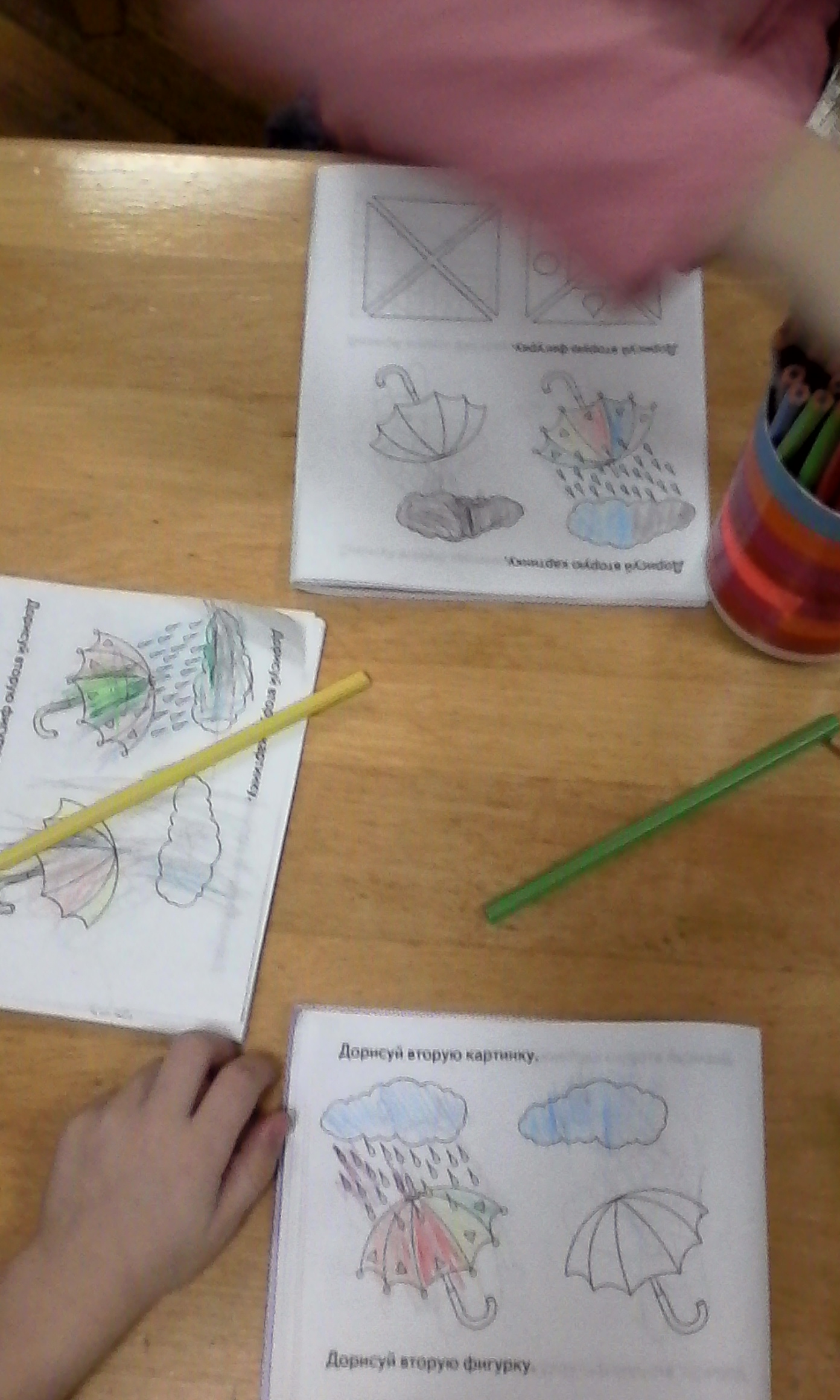  Раскрашивание  «Дождь идет» (беседа о круговороте воды в природе);«Овощи фрукты с нашей грядки».Цель: закреплять знания детей о пользе воды при выращивании овощей и фруктов.  Упражнять в употреблении  глаголов действия; глаголов связанных с уборкой урожая,       7 способами обработки и приготовления овощей и фруктов. Закреплять умение согласовывать существительные с прилагательными, учить составлять описательные рассказы.Место проведения: грядки на участке детского сада; свежие овощи и фрукты,  нарезанные мелкими кусочками овощи и фрукты.Ход праздника:Воспитатель говорит детям, что сегодня к ним в гости пришла бабушка Федора.Бабушка Федора: Здравствуйте ребята! Решила я для своих друзей праздник устроить, а готовить не умею, надо мной все смеются, говорят, что ничего-то я, Федора не знаю и не умею! Я к вам пришла за помощью, вот сколько всего принесла. (Показывает детям картинки, на которых изображены овощи и фрукты). Для начала помогите разобраться, где тут овощи, а где фрукты, какого они цвета, какой формы.Дети рисуют, какие овощи и фрукты можно законсервировать в банках.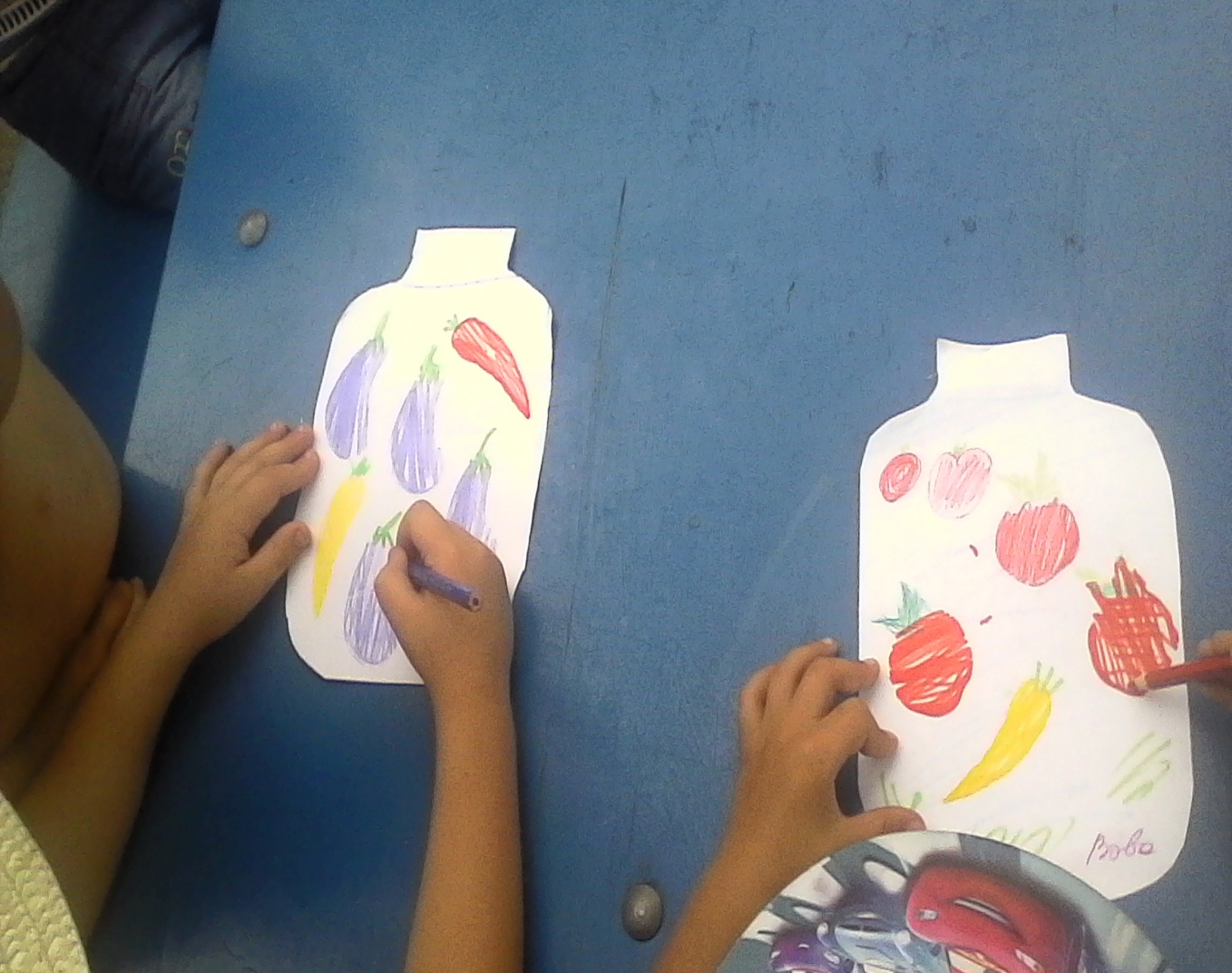 Воспитатель: Бабушка Федора, а ты знаешь, где растут овощи?Бабушка Федора: Нет, конечно!                                                                                                   8Воспитатель:  Ребята! Какие овощи растут в земле? 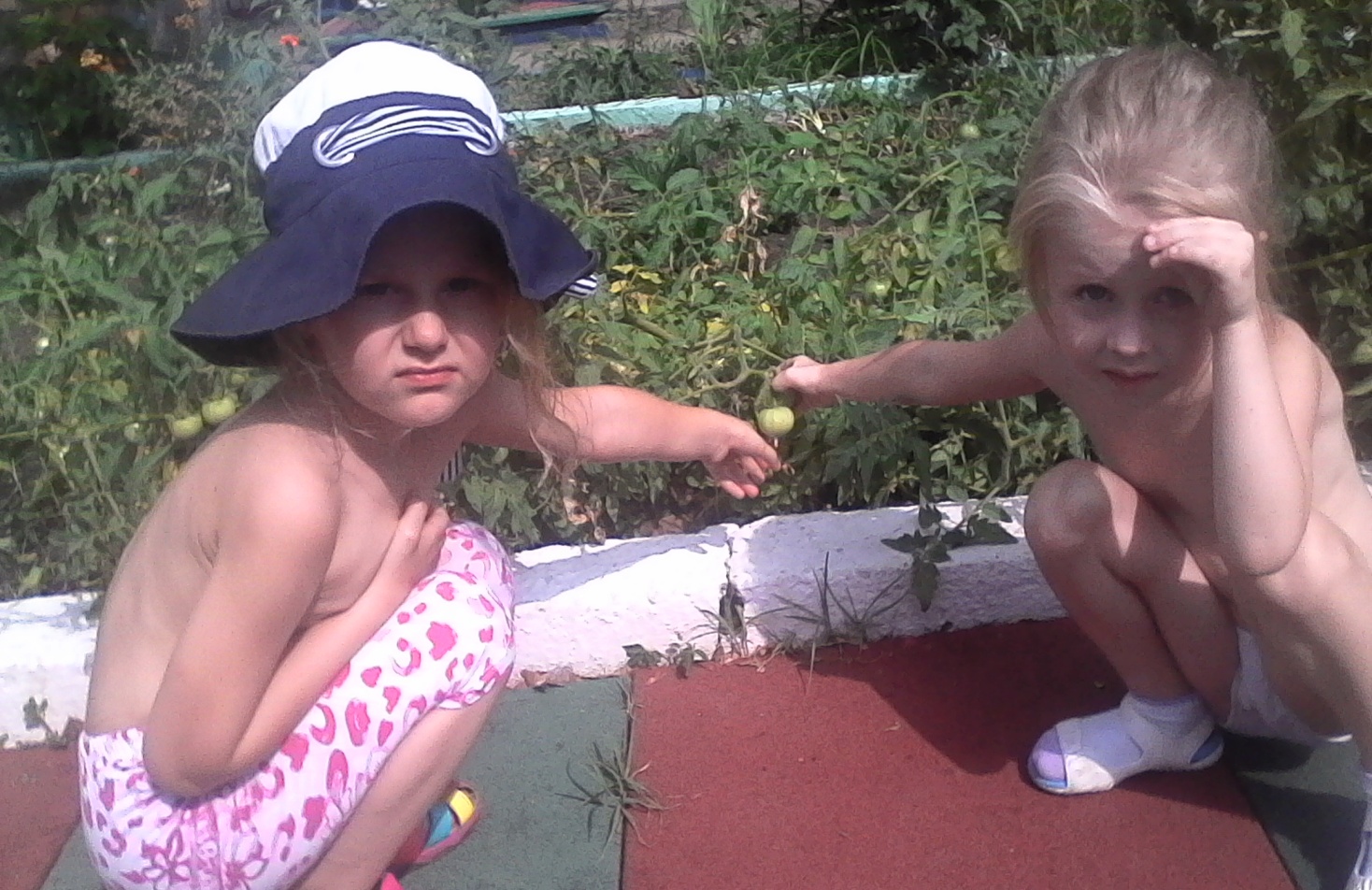 Дети называют овощи (баклажан, кабачок, тыква, капуста, редиска, огурец, помидор, горох, лук, чеснок)9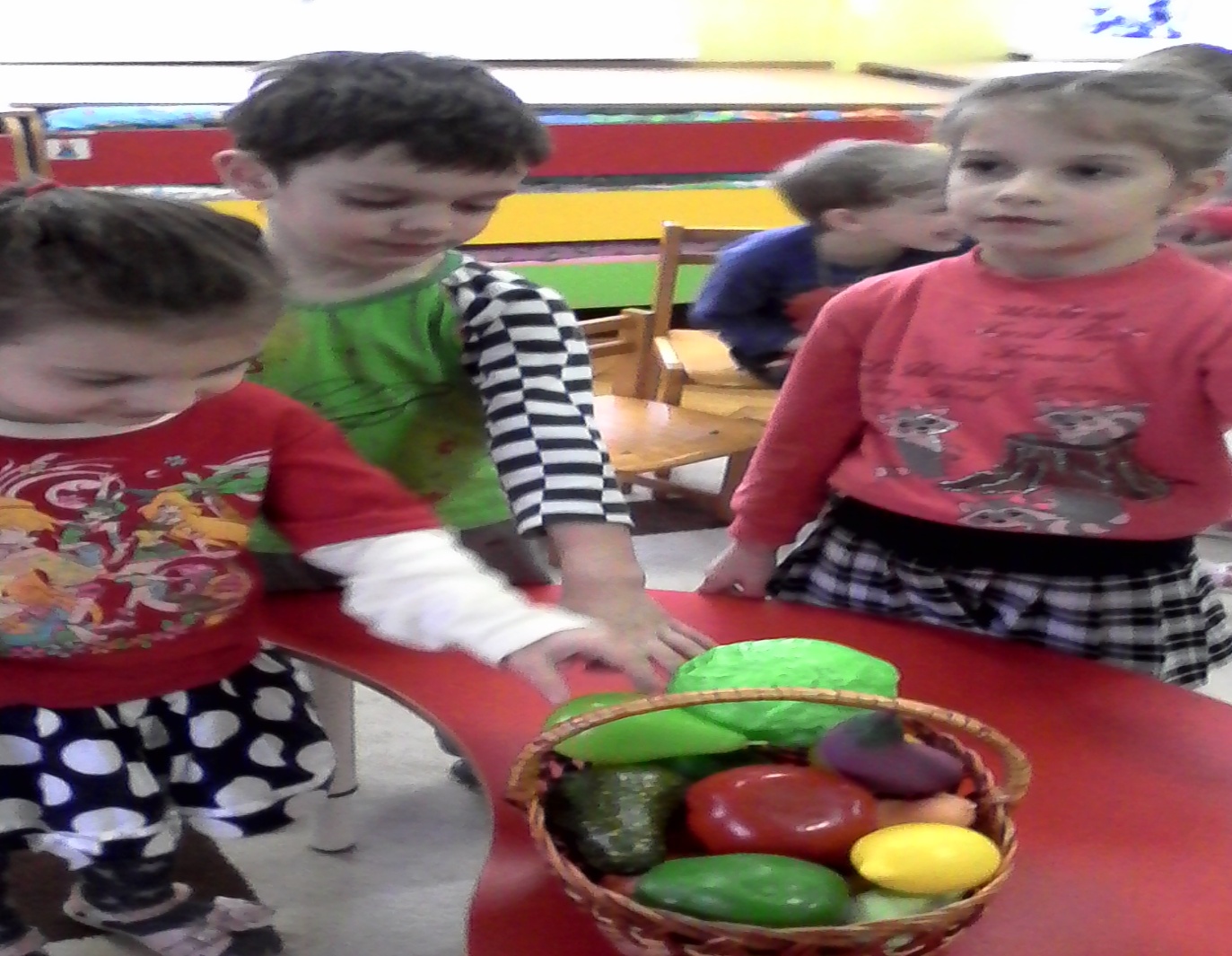 Воспитатель: Давайте поиграем. Я буду называть овощи, а вы – говорить,  как  их убирают.Воспитатель: Помидоры.Дети: Срывают.Воспитатель: лук.Дети: выдёргивают.Воспитатель: Баклажаны.Дети: Срезают.Воспитатель: репу.Дети: выдёргивают.Воспитатель: тыкву.Дети: срезают.Воспитатель: морковь.                                                                                                                   10Дети: выдёргивают.Бабушка Федора: Прежде чем начать готовить с овощами что-нибудь, что надо сделать? (дети – мыть). Обязательно мыть? А зачем? (Ответы детей). А какие овощи необходимо почистить? ( репу, свёклу, морковь, тыкву, кабачки, баклажаны, картофель). И всё сразу варят? (нет).Появляется доктор Айболит и рассказывает о гигиене (о необходимости мытья рук перед едой, о пользе воды в целом). 11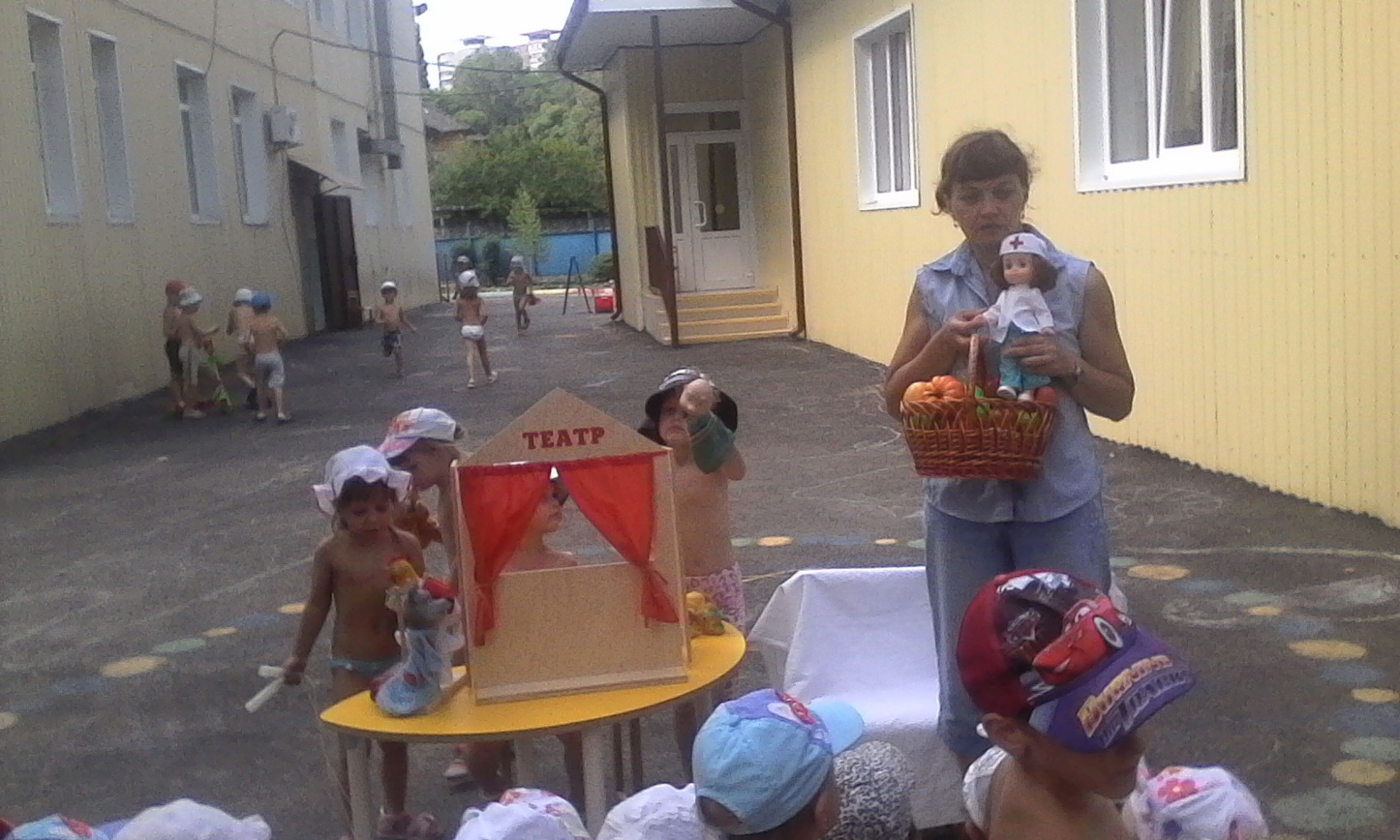 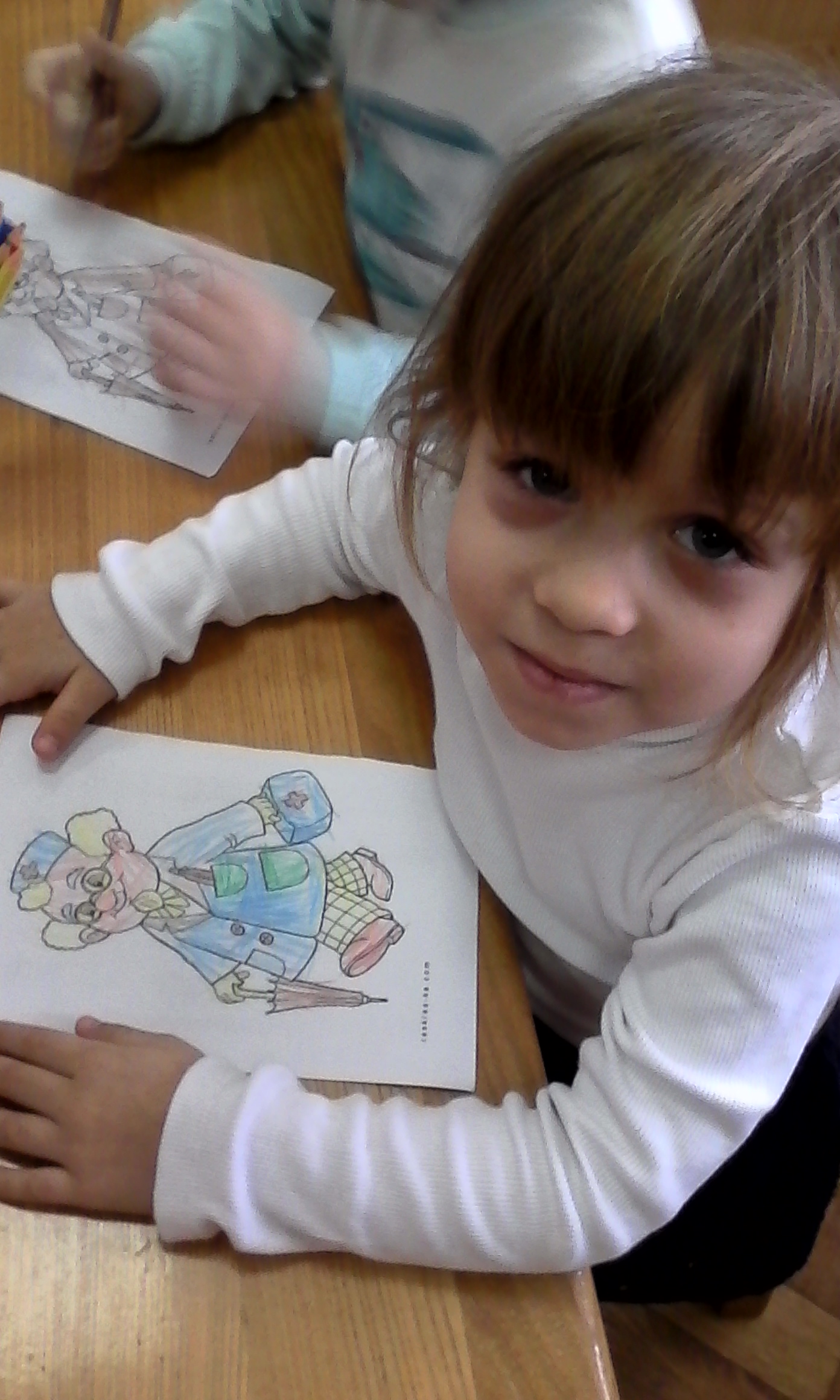 Воспитатель: Не торопись, бабушка Федора. Скажите, ребята, какие овощи едят сырыми? (помидоры, огурцы, редиску, капусту, репу, морковь). А что можно из них приготовить? (салаты). А какие овощи можно есть и сырыми и варёными? (капусту, морковь, помидоры, репу).Бабушка Федора: А что можно приготовить на первое? (овощной суп). Из каких овощей?  Воспитатель: А какую зелень мама добавляет в овощной суп? (укроп, петрушку).Бабушка Федора: А на второе что приготовить? Кашу можно?  (кашу из тыквы). А котлеты? (морковные, капустные, свекольные). Из картофеля , что можно приготовить? Из кабачков и баклажанов, что можно приготовить? Прекрасно, но у нас столько овощей, много ещё останется. Что же с ними делать? (засолить).Воспитатель: Ребята, давайте покажем и расскажем  бабушке Федоре, как солить капусту.Проводится физкультминутка. Дети хором произносят стихотворение и сопровождают его соответствующими действиями.Мы капусту рубим,Мы капусту трём,Мы капусту солим,мы капусту жмём.Воспитатель: Перед вами иллюстрации с изображением овощей. Посмотрите на них , решите, кто каким овощем на огороде будет, и поиграем в огород.Дети: Есть у нас огород,Там морковка (редиска, свекла) растёт-Вот такой вышины, вот такой ширины.Ты,  морковь (редиска, свекла),Сюда спеши,Ты немного попляши.Под весёлую музыку пляшут сначала дети- моркови, затем дети –редиски.	Воспитатель:  теперь все поспешите, в гости приходите.Бабушка Федора: А ещё я хочу приготовить соки.Воспитатель:  Дети, давайте скажем бабушке Федоре, какие соки у неё получатся, я буду называть фрукт, а вы будете говорить , какой сок из него получится.Бабушка Федора: Я вам вкусный сюрприз приготовила. Закройте глаза, я вам дам попробовать кусочек овоща или фрукта, а вы мне расскажите, что вы попробовали – овощ или фрукт, как он выглядит, какой на вкус, что из него можно приготовить.                    Бабушка Федора раздаёт детям кусочки фруктов и овощей. Каждый ребёнок рассказывает о фрукте (овощ), который он попробовал.Бабушка Федора: Спасибо, ребята! Сегодня я узнала много интересного и многому научилась.Стала поваром сегодня,Чищу, режу, варю репу,Свёклу тру, картошку жарю,Могу сварить я вкусных щейИ котлет из овощей.Мои друзья будут довольны. До свидания!Воспитатель: До свидания, бабушка Федора. Приходи к нам ещё в гости, поможем, чем сможем.Вот и празднику конец, а кто понял молодец! 
 Сюжетные подвижные игры «Ходят капельки по кругу», «Через ручеек», «По мостику» и др.14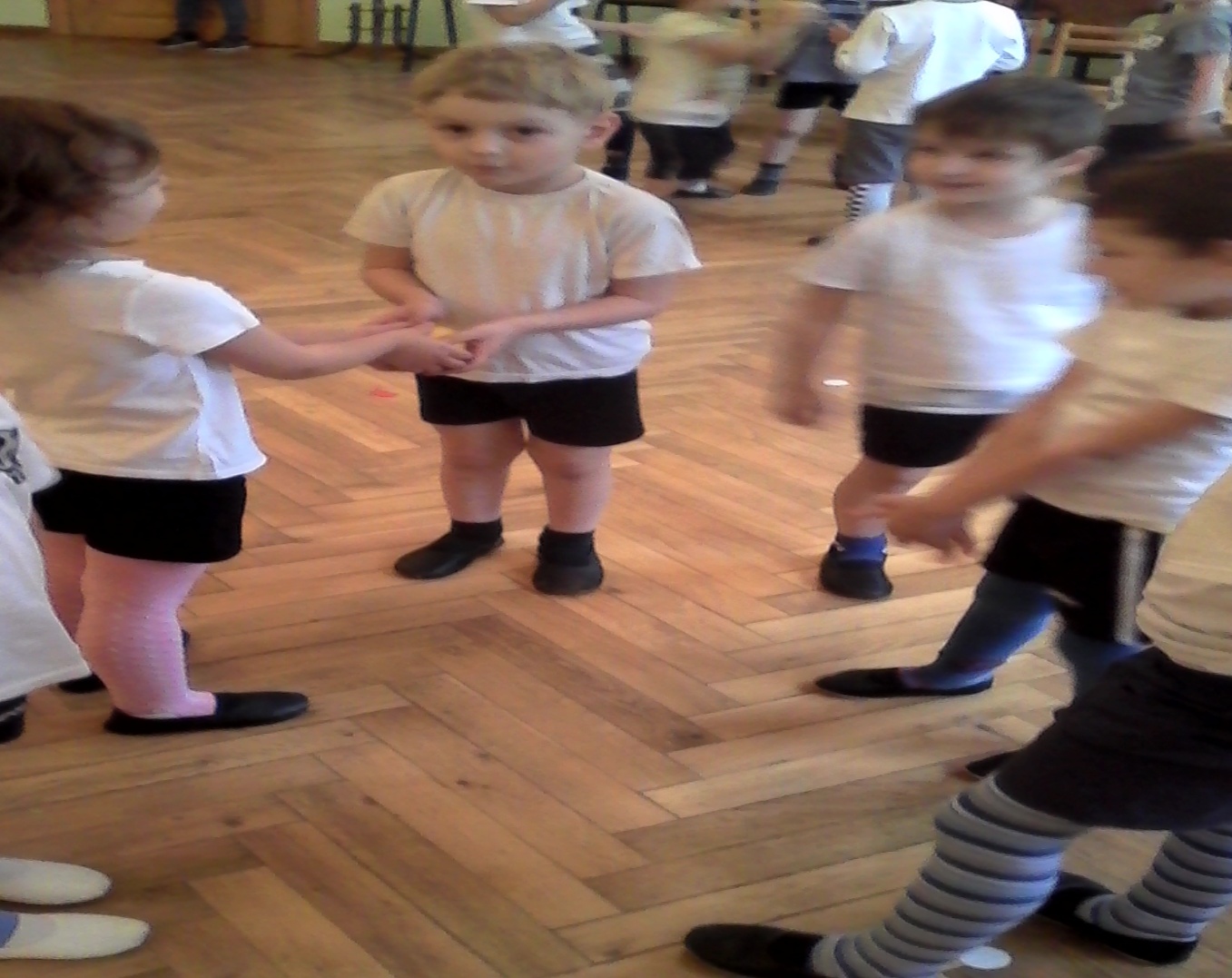  Беседы о свойствах воды (вода может быть холодной, воду можно окрашивать, замораживать, теплой, горячей; вода прозрачная; воду можно переливать; некоторые предметы в воде тонут, а некоторые не тонут), о значении воды (водой мы умываемся, стираем белье, готовим еду, купаемся летом в озере и т. д.); 15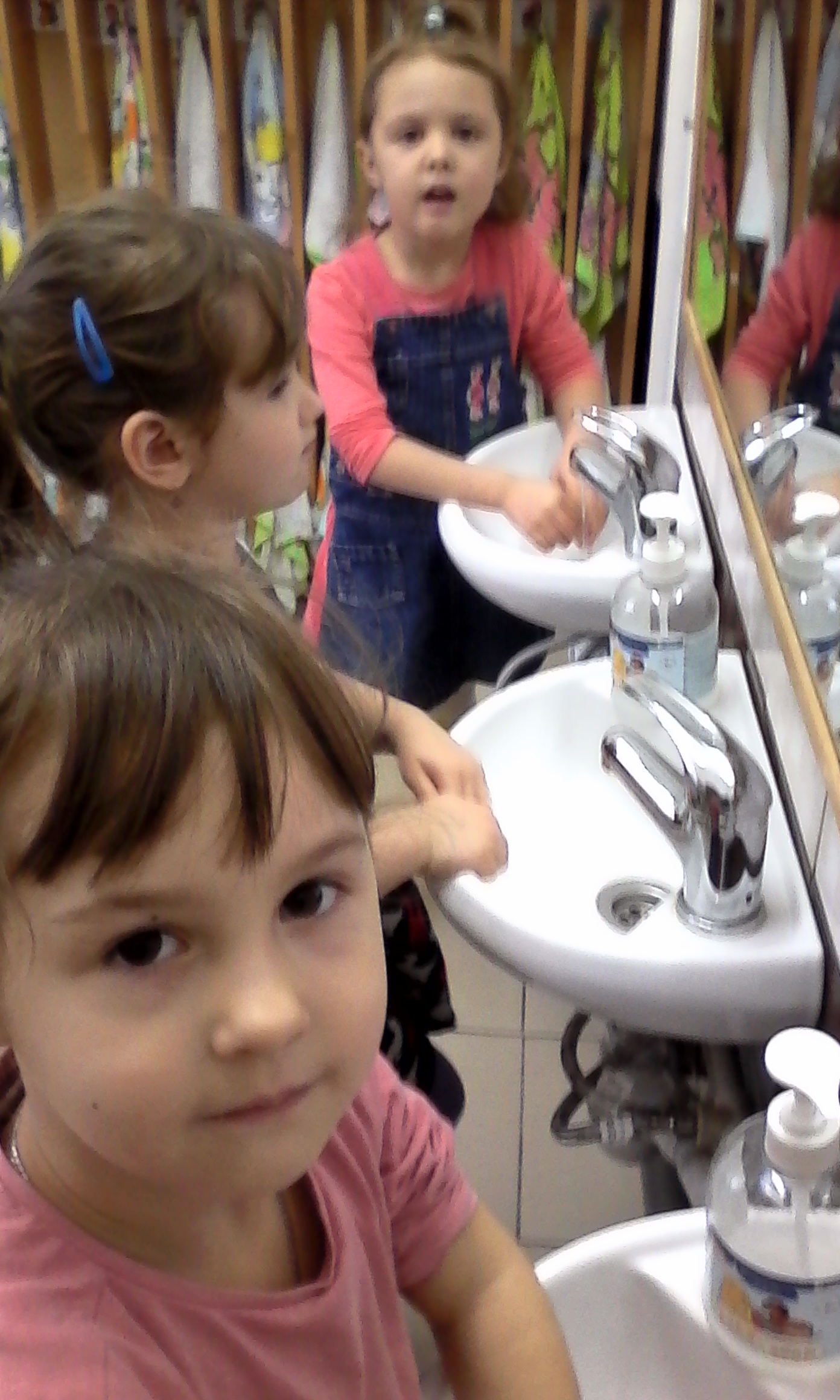  Разучивание потешек, прибауток, закличек - обращений о воде: «Дождик, дождик, пуще...», «Полно, беленький снежочек», «Теплая водичка» и др. Была проведена беседа о том, что больше всего осадков выпадает осенью. За счет этого пополняется обьем воды в водоемах, так как за лето вода испарялась.Физкультминутка «Капельки и тучка»По полу разложены обручи (на 1 меньше, чем детей) - это тучки. Все дети – капельки. Под музыку дети свободно перемещаются по группе, с окончанием музыки каждая «капелька» должна занять свою «тучку». «Капелька», которой не хватило «тучки», «испарилась». Игру повторяют 2-3 раза. Педагог: Вы все знаете жидкую воду. А в каком виде она еще бывает?Дети: В виде снега, льда, пара.Педагог: Замерзшая вода – это лед. Лед какой?Дети: Твердый.16Педагог: Вода бывает в газообразном состоянии. Правильно, это пар, облака или туман. Туман оседает утром на траве, и образуется роса. В воздухе, который мы вдыхаем, тоже есть вода.О воде существует много пословиц и поговорок. Расскажите их.Дети:- Вода с гор потекла – весну принесла.- Весенний дождь лишний не бывает.- Февраль богат снегом, а апрель – водой.- Апрельские ручьи землю будят.- Где в апреле вода, там в июле лужица.- Без дождя и трава не растет.Педагог: Случалось ли у вас так, что вы включили кран, а вода, а вода из него не течет? (ответы детей). Чтобы в кране всегда была чистая вода, многие люди вкладывают большой труд, очищают ее. Откуда берется вода в кране?Дети: Она попадает в кран из речки или из-под земли.Педагог: Та вода, которой мы моем руки, проделала большой путь, прежде чем помочь нам стать чистыми. Сначала капельки воды плавали в реке, потом человек направил их в трубы. Но воду из реки пить нельзя, она не очень чистая, и человек может заболеть, если попробует ее. Для того чтобы вода стала безопасной для нас, ее специально очищают, и только после очистки она попадает в кран.17Выкладываем на доске схему – путь воды. 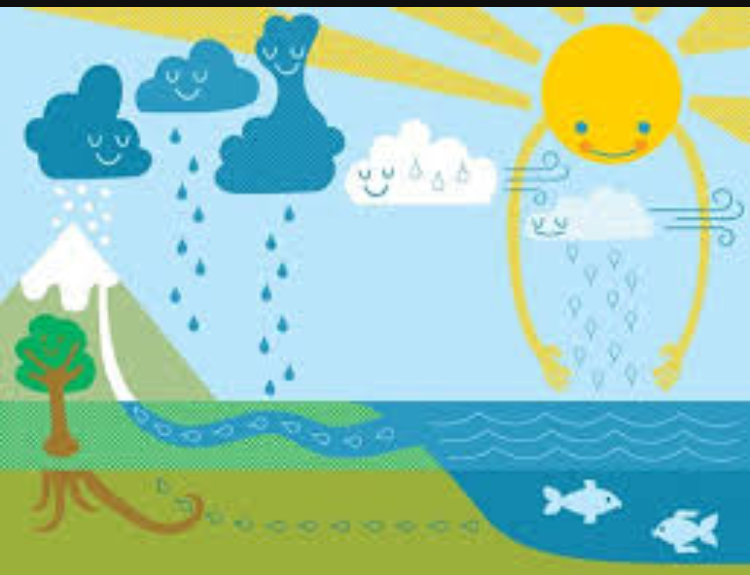 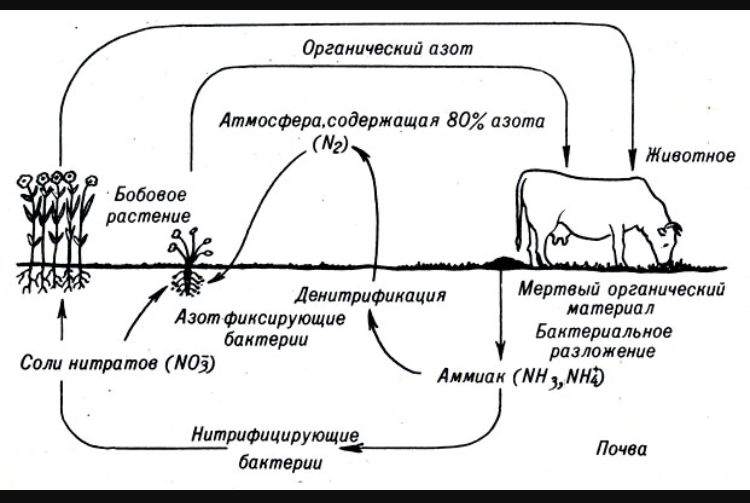 Педагог: Много людей должны потрудиться для этого! Одни делают на заводах трубы, другие помогают воде из реки попасть в эти трубы – строят водопровод, третьи очищают воду, четвертые ремонтируют краны. А нам иногда кажется, что вода сама течет из крана, и поэтому ее можно не экономить – пусть течет! Но это не так. Мы с вами выяснили, что вода поступает в кран из реки. Представляете, что случится с рекой, если все люди будут оставлять краны открытыми и не будут бережно относиться к воде? Сейчас я прочитаю вам стихотворение об одном мальчике, который забыл закрыть кран, и мы узнаем, что из-за этого случилось рекой.Читает стихотворенье Б.Заходера «Что случилось с рекой» из книги волшебная вода.Вывод: к воде, которую мы используем в быту, нужно относиться экономно, бережно, не оставлять без надобности открытые краны. Чем меньше мы будем тратить воды в своих домах, тем больше ее останется в реках и озерах. И природа скажет нам за это «Спасибо»!Заключительный этап. Открытое итоговое занятие «Волшебница вода» . Конспект «Волшебница вода».  В содержание предметно-развивающей среды по теме для самостоятельной образовательной деятельности детей целесообразно было внесено:  настольно-печатные игры, разрезные картинки, предметные картинки;   материалы для дорисовки: «Тучи на небе», «Капает дождик», «Радуга- дуга»;   атрибуты для сюжетных и самостоятельных игр детей «Купаем игрушки» и др.   книги для рассматривания и детского чтения (Е.Благинина «Дождик», Ю.Мориц «Ручеёк», И.Токмакова «Глубоко ли, мелко», «К.Чуковский «Мойдодыр»,   А. Барто «Девочка чумазая», Б. Житков «Как слон купался», К. Ушинский «Уточки», В. Бианки «Купание медвежат» и др.   иллюстрации, отражающие свойства и значение воды, разное состояние воды;   наборы для опытов и экспериментов с объектами живой природы (для комнатных растений нужна вода), с водой, снегом;   наборы одежды для кукол;   наборы-конструкторы для строительства различных построек;   изобразительные средства (карандаши, краски, пластилин, глина, стеки);   дидактические пособия для развития мелкой моторики. 19Программа действий: (практических)Для осуществления образовательной деятельности в семье по теме целесообразно рекомендовано родителям:  привлекать ребёнка к играм с водой (переливание из емкости в емкость, искупать куклу и др.);  почитать стихи А. Барто «Мячик», «Зайка», «Кораблик» из серии «Игрушки».  организовать прогулку к любому водоему, обращая внимание ребенка разное состояние воды, на такое природное явление как «ледоход»;  привлекать ребенка к наблюдению за птицами, животными, которые пьют из лужицы, обращать внимание на необходимость воды для всего живого;  обращать внимание ребёнка на одежду взрослых и детей в период дождя, снега. Совместная образовательная деятельность по теме в режимных моментах: Утро:  рассматривание иллюстраций, книг по теме (иллюстрации дождя, речки, моря);   постройки из разных деталей крупного конструктора, игровых модулей («Мостик через речку», «Лодочка для Кати» и др.);   побуждение к рассказыванию о примерах из личного опыта, связанного с водой (купание домашних питомцев, помощь маме в мытье посуды, совместное купание в озере);   обсуждение проблемных ситуаций из личного опыта ребёнка («Что нужно делать, когда идет дождь?»);   сюжетные игры «Построим корабль», «Постираем кукле платье», «Чаепитие у Мишки» и др.   рассматривание иллюстрированного материала с изображением водоемов, природных осадков;   беседы: «Что мы видели на улице?», «Разная вода»;   беседы на освоение и запоминание правил здоровьесберегающего поведения на улице («Что оденем в дождик?», «Можно ли ходить по лужам?» и др.). конструирование из строительного материала (широкие- узкие речки, ручейки, мостики и т.д.);   беседы о разных состояниях воды, о свойствах воды, о значении воды в жизни человека, животных, растений. Гигиенические процедуры:обогащать представления детей о процессах умывания, обращаясь к художественным произведениям («Водичка, водичка, умой мое личико...»); использование игрового персонажа «Капелька» в процессе формирования культурно-гигиенических навыков: мытьё рук до и после еды, после прихода с улицы и т.п.; мыть лицо, пользоваться полотенцем, быть опрятным, замечать погрешности в одежде); игровая ситуация «Кукла умывается»; обогащать представления детей о процессах умывания, обращаясь к художественным произведениям («Водичка, водичка, умой мое личико...»); игровая ситуация «Кукла умывается», «Как правильно вымыть руки?»; Завтрак, обед, полдник, ужин: обогащать представления детей о процессе приготовления пищи, о мытье посуды (что нужно сделать, чтобы посуда была чистой?); обращение к игровому персонажу при обучении детей правильно пользоваться ложкой, пить из чашки, полоскать рот после еды питьевой водой. - разговор о пользе различных напитков (соки, компот, простая вода);
- ситуативные беседы о значимости воды для человека (приготовление пищи, мытьё посуды и т.п.).
Прогулка:
наблюдения за лужами, ручейками, дождем; пускание корабликов по ручейкам; наблюдения за птицами, пьющими воду из лужицы (обращать внимание, рассматривать, обследовать, называть); подвижные игры «Солнышко и дождик»; «Через ручеек» и др.; упражнения на развитие основных движений;
индивидуальная работа по развитию основных движений; образовательные ситуации, помогающие детям осознать разумный способ обращения с предметами, основанный на знании свойств материала, использованного при его изготовлении («Почему в дождливую погоду мы не берём на прогулку книги, мягкие игрушки?»); наблюдения за небом (облаками, тучами, солнцем), лужами, ручейками; Вечер: чтение стихов (А.Барто серия «Игрушки».), сказок («Почему кот моется после еды», «Под грибом» и др.); прослушивание музыкальных произведений и звуков природы («Звуки дождя», «Шум моря», «Ручейки» муз. Т. Ломовой, «Танец уточек» муз. М. Картушиной); приёмы формирования навыков рисования (линии, штрихи, пятна) в самостоятельной изобразительной деятельности («Капельки». «Тучки», «Радуга»); сюжетные игры «Построим корабль», «Постираем кукле платье» и др. Вечерняя прогулка:                                                                                                                             21игры-обсуждения «Зачем нужен зонт, сапожки?»;
беседы на тему «Волшебная вода» (свойства и значение); наблюдения за изменениями в живой и неживой природе («Что было, что стало?»); игры с водой «Весёлые кораблики» (дети запускают в ручеёк разные предметы – лодочки, щепочки, кораблики, наблюдают за ними. Делают «волны», «ветер», «отправляют в плаванье» мелкие игрушки); подвижные игры: «Через речку», «Убеги от дождя», «Пройди по мостику» и др. 22Выводы:После проведенной работы дети узнали, что без воды не может быть жизни на Земле, что в природе все взаимосвязано. У дошкольников расширились представления о том, что вода – очень ценный продукт, она нужна всем живым существам: растениям, животным, человеку. Сформировались знания о значении воды, дети узнали, какой бывает вода, научились самостоятельно проводить лабораторные опыты с водой, определяя ее свойства. И как результат проделанной работы, у детей появилось желание исследовать окружающий мир. Проект дал возможность развития наблюдательности, умения анализировать, делать выводы. Соответствие материала программе, речевым и возрастным особенностям детей данной группы. 23Список используемой литературы:   Соломенникова О.А Занятия по формированию элементарных экологических представлений в средней группе детского сада. Конспекты занятий   Дыбина О.В «Занятия по ознакомлению с окружающим миром в средней группе детского сада. Конспекты занятий»   Дыбина О.В., Рахманова Н.П. - Неизведанное рядом. Занимательные опыты и эксперименты для дошкольников (Поисково – познавательная деятельность в средней группе, стр.3-10) Издательство: ТЦ «Сфера» Москва .   Мартынова Е.А. Организация опытно-экспериментальной деятельности детей 2-7 лет  Тематическое планирование, рекомендации, конспекты занятий / авт.-сост. Е.А. Мартынова, И.М. Сучкова. – Волгоград: Учитель, 2012. – 333   Одинцова Л.И. Экспериментальная деятельность в ДОУ. – М.: ТЦ Сфера, 2012. – 128 с. (Библиотека журнала «Управление ДОУ»).   Павленко И.Н. Как организовать эксперимент в своем детском саду/ И.Н. Павленко // Управление ДОУ.- 2004. - N 4. – С.74-76.   Чехонина О. Экспериментирование как вид поисковой деятельности / О. Чехонина // Дошкольное воспитание. – 2007. - N6. – С.13-16. 24ПРИЛОЖЕНИЕ А так  же проводились опыты: вода в жидком и твердом виде с привлечением родителей.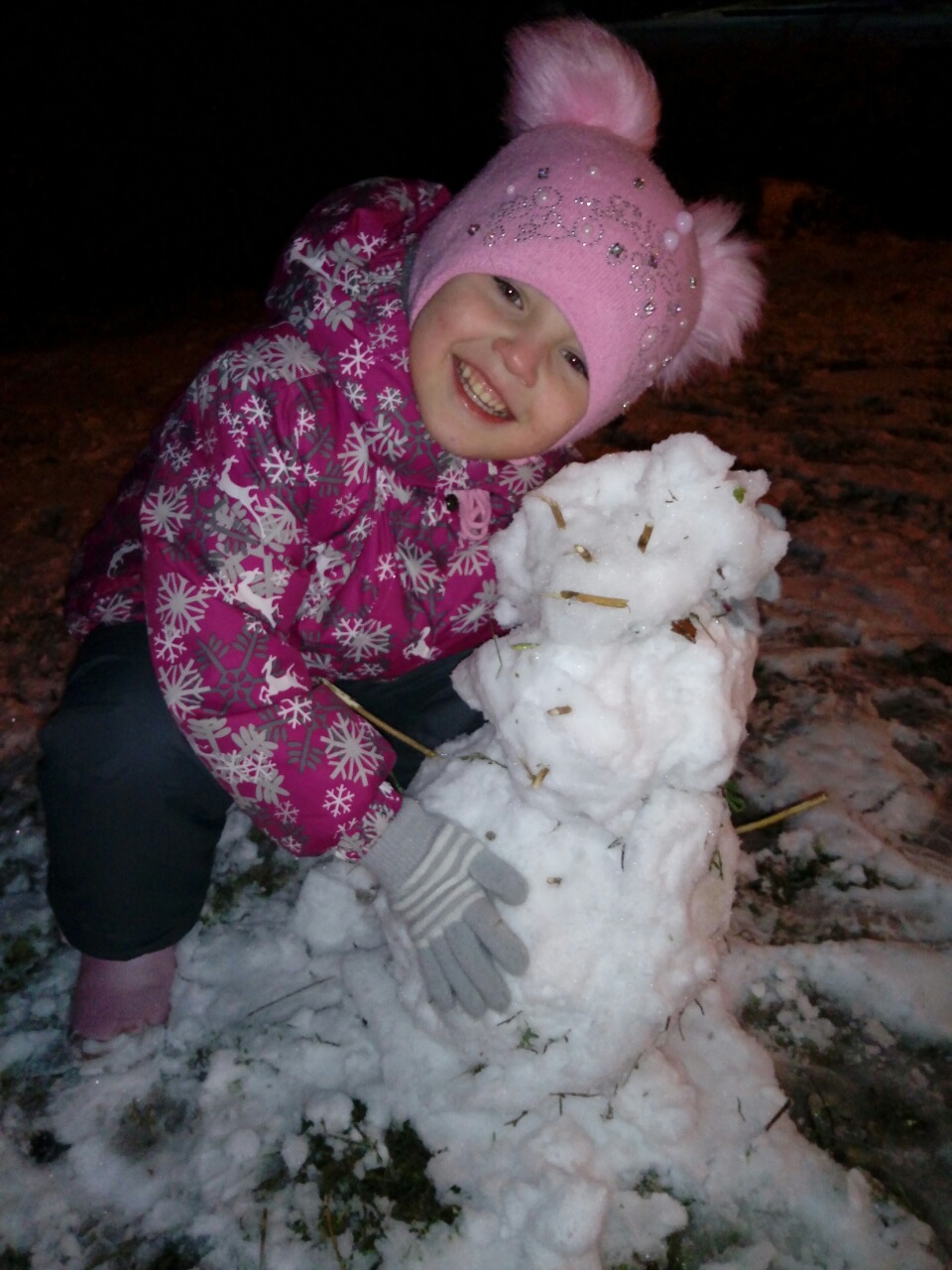 Было проведено мероприятие «Путешествие колобка в волшебный лес»
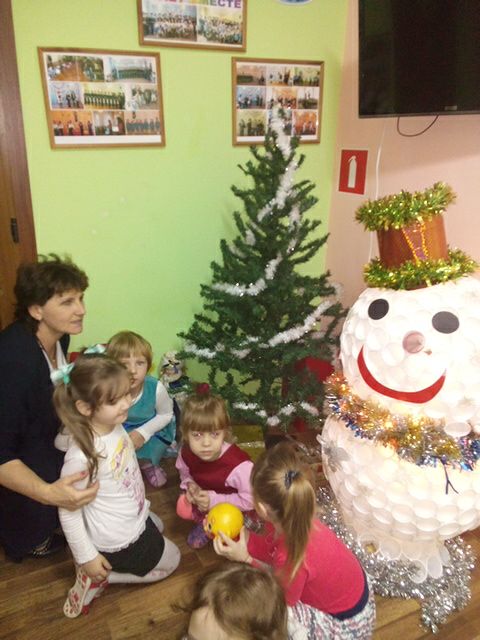 
 Музыкальные произведения для слушания: «Звуки природы» (темы: ручеёк, волны, дождик).
 Игры на музыкальных инструментах (на металлофоне «Капельки звенят» (громко-тихо).
 Просмотр мультфильмов «Капитошка», «Возвращение Капитошки», «Бэмби»
 Участие детей в уходе за растениями в уголке природы: с помощь взрослого поливать комнатные растения. Вода и растения.Цель: выявить насколько вода необходима для роста растений.Материал, оборудование: 2 контейнира с землей и проросшими ростками (один поливаем регулярно, второй не поливается совсем).Наблюдение.Вывод: без воды нет жизни на земле.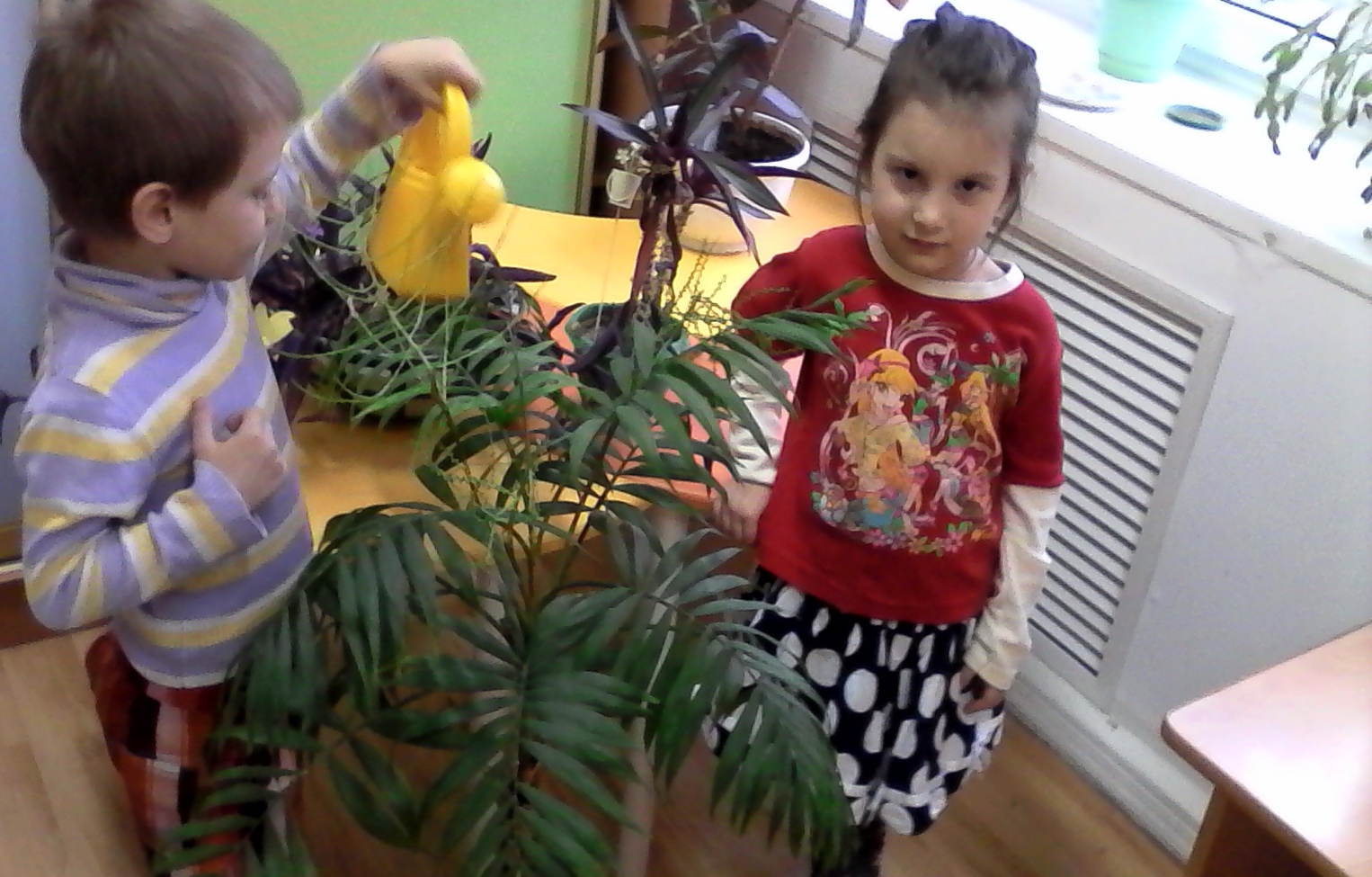 
 Информация для родителей через папки – раскладушки, консультации. Была проведена беседа о рациональном использовании воды.                                               26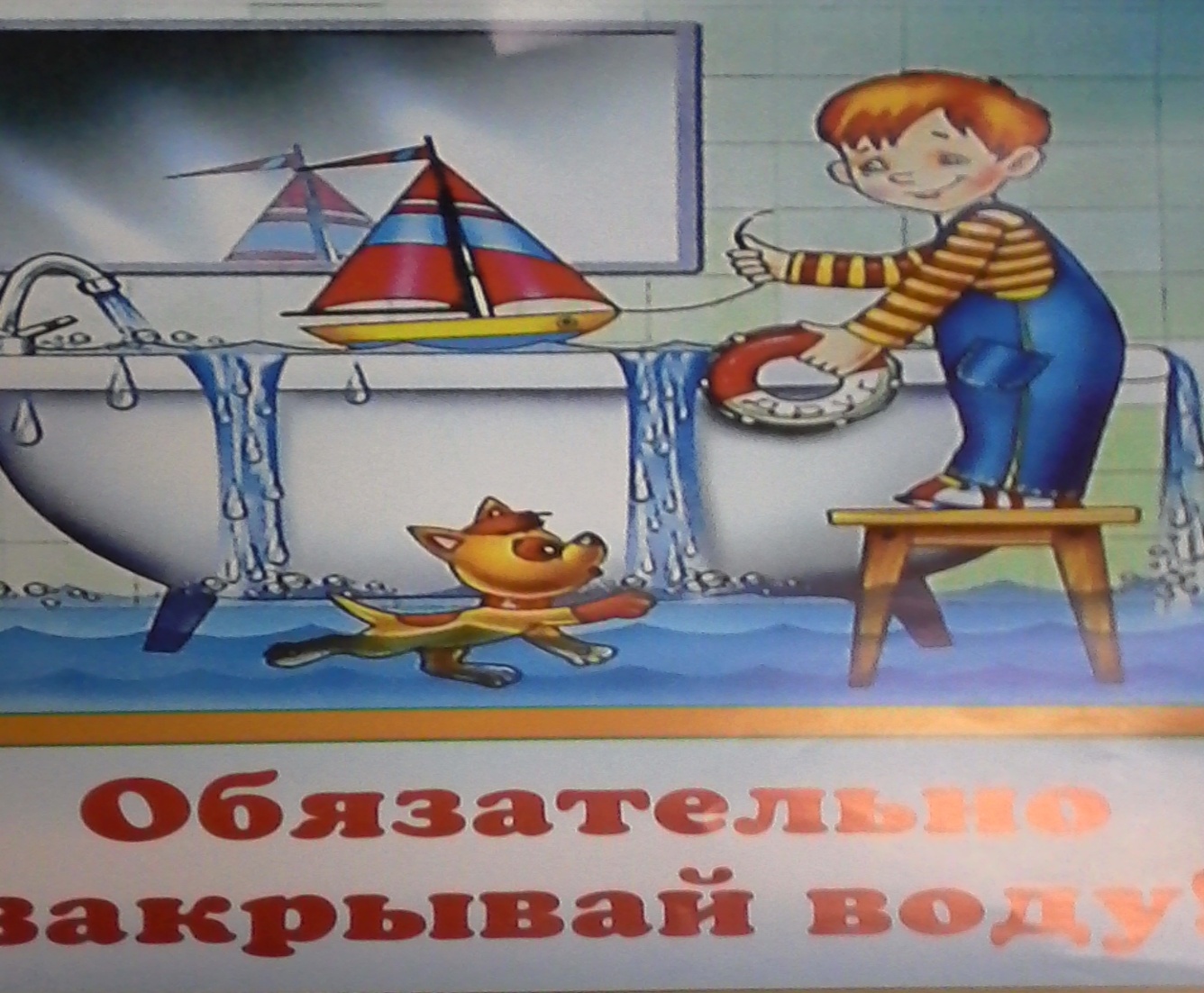 Если деньги накопить Можно многое купить:Дом, одежду и завод,Самолет и пароход,Но нельзя купить росу,Птичье пение в лесуИ не спрятать в кошелекРодничок и тополек.Дерево, трава и птицаНе всегда сумеют защититься,Если будут уничтожены ониНа планете мы останемся одни.                                                                                                    27Содержание аннотации к конкурсной работе	1.  Название номинации, по которой представлена работа «Вода в доме»Название авторского коллектива: дети средней группы,  воспитатель, родители.          3. Ф.И.О. руководителя Фролова Галина Ивановна	4. Ф.И.О. консультанта 	5. Название проекта «Волшебница – вода»	6. Текст аннотации, описывающий: формирование элементарных представлений о свойствах воды; воспитания у детей бережного отношения к воде, формирования опыта повседневного природоохранного поведения в отношении водных запасов, что способствовало развитию устанавления  простейших связей между живой и неживой̆ природой; дети научились проводить несложные опыты с водой.          7. Год (ы) выполнения проекта: с  15.06.2016 по 15.12.2016 гг.	          8. Контактная информация: 73-0-25, golubaya-strela@yandex.ru, г. Туапсе, ул. Деповская 21